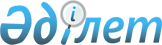 Аудандық мәслихаттың 2009 жылғы 25 желтоқсандағы № 105 "2010-2012 жылдарға арналған аудандық бюджет туралы" шешіміне өзгерістер мен толықтырулар енгізу туралы
					
			Күшін жойған
			
			
		
					Ақтөбе облысы Ырғыз аудандық мәслихатының 2010 жылғы 17 ақпандағы № 122 шешімі. Ақтөбе облысы Ырғыз ауданының Әділет басқармасында 2010 жылғы 10 наурызда № 3-5-113 тіркелді. Қабылдау мерзімі аяқталуына байланысты қолдану тоқтатылды - Ақтөбе облысы Ырғыз ауданы мәслихатының 2011 жылғы 19 қаңтардағы № 16 хатымен

      Ескерту. Қабылдау мерзімі аяқталуына байланысты қолдану тоқтатылды - Ақтөбе облысы Ырғыз ауданы мәслихатының 2011.01.19 № 16 хатымен

      «Қазақстан Республикасындағы жергілікті мемлекеттік басқару және өзін-өзі басқару туралы» Қазақстан Республикасының 2001 жылғы 23 қаңтардағы Заңының 6-бабына, Қазақстан Республикасының 2008 жылғы 4 желтоқсандағы Бюджет Кодексінің 104, 106, 109-баптарына сәйкес аудандық мәслихат ШЕШІМ ЕТТІ:



      1. «2010-2012 жылдарға арналған аудандық бюджет туралы» аудандық мәслихаттың 2009 жылғы 25 желтоқсандағы № 105 шешіміне (нормативтік құқықтық актілерді мемлекеттік тіркеу тізілімінде № 3-5-107 болып тіркелген, 2010 жылғы 19 қаңтарда № 3-5 «Ырғыз газетінде» жарияланған) төмендегідей өзгерістер мен толықтырулар енгізілсін:



      1-тармақта:

      1) тармақшасында:

      «1 785 232» деген сан «1 786 503» деген санмен ауыстырылсын;

      «1 656 642» деген сан « 1 657 913» деген санмен ауыстырылсын;

      2) тармақшасында:

      «1 785 232» деген сан «1 796 937,3» деген санмен ауыстырылсын;

      5) тармақшасында:

      «-10 174» деген сан «-20 608,3» деген санмен ауыстырылсын;

      6) тармақшасында:

      «10 174 » деген сан «20 608,3» деген санмен ауыстырылсын;



      12-тармақта:

      мынадай мазмұндағы жаңа абзацпен толықтырылсын:

      Ұлы Отан соғысының қатысушылары мен мүгедектеріне, Ұлы Отан соғысына қатысушылары мен мүгедектеріне теңестірілген тұлғаларға және Ұлы Отан соғысы жылдары тылда жұмыс жасаған адамдарға Ұлы Отан соғысындағы Жеңістің 65 жылдығына орай біржолғы материалдық көмек төлеуге -1271 мың теңге.



      2. Көрсетілген шешімнің 1, 2, 3, 5-қосымшалары осы шешімнің 1, 2, 3, 5-қосымшаларына сәйкес жаңа редакцияда жазылсын.



      3. Осы шешім Әділет басқармасынан мемлекеттік тіркеуден өткен күннен бастап күшіне енеді және 2010 жылғы 1 қаңтардан бастап қолданысқа енгізіледі.      Аудандық мәслихаттың                Аудандық мәслихаттың

      сессия төрағасы:                         хатшысы:      Қ.Бөлекбай                             М.Өтемұратов

Аудандық мәслихаттың

2010 жылғы 17 ақпандағы № 122 шешіміне

1-қосымша 2010 жылға арналған аудандық бюджет

Аудандық мәслихаттың

2010 жылғы 17 ақпандағы № 122 шешіміне

2-қосымша 2011 жылға арналған аудандық бюджет

Аудандық мәслихаттың

2010 жылғы 17 ақпандағы № 122 шешіміне

3-қосымша 2012 жылға арналған аудандық бюджет

"2010-2012 жылдарға арналған аудандық бюджет туралы"

аудандық мәслихаттың 2010 жылғы 17 ақпандағы

№ 122 шешіміне 5-қосымша Қаладағы аудан, аудандық маңызы бар қала, кент, ауыл (село), ауылдық (селолық) округ әкімі аппаратының 2010 жылға бюджеттік бағдарламаларыкестенің жалғасы
					© 2012. Қазақстан Республикасы Әділет министрлігінің «Қазақстан Республикасының Заңнама және құқықтық ақпарат институты» ШЖҚ РМК
				сан

атысын

ыбыішк

і

сын

ыбыАТАУЫСомасы

(мың теңге)12345І. Кірістер1 786 503,01Салықтық түсiмдер117 370,001Табыс салығы46 961,02Жеке табыс салығы46 961,003Әлеуметтік салық53 800,01Әлеуметтік салық53 800,004Меншікке салынатын салықтар14 370,01Мүлікке салынатын салықтар7 233,03Жер салығы827,04Көлік құралдарына салынатын салық5 700,05Бірыңғай жер салығы610,005Тауарларға, жұмыстарға және қызметтерге салынатын ішкі салықтар1 670,02Акциздер191,03Табиғи және басқа ресурстарды пайдаланғаны үшін түсетін түсімдер989,04Кәсіпкерлік және кәсіби қызметті жүргізгені үшін алынатын алымдар490,008Заңдық мәнді іс-әрекеттерді жасағаны және (немесе) оған уәкілеттігі бар мемлекеттік органдар немесе лауазымды адамдар құжаттар бергені үшін алынатын міндетті төлемдер569,01Мемлекеттік баж569,02Салықтық емес түсiмдер10 150,001Мемлекеттік меншіктен түсетін кірістер3 850,05Мемлекет меншігіндегі мүлікті жалға беруден түсетін кірістер3 850,002Мемлекеттік бюджеттен қаржыландырылатын мемлекеттік мекемелердің тауарларды (жұмыстарды, қызметтерді) өткізуінен түсетін түсімдер645,01Мемлекеттік бюджеттен қаржыландырылатын мемлекеттік мекемелердің тауарларды (жұмыстарды, қызметтерді) өткізуінен түсетін түсімдер645,004Мемлекеттік бюджеттен қаржыландырылатын, сондай-ақ Қазақстан Республикасы Ұлттық Банкінің бюджетінен (шығыстар сметасынан) ұсталатын және қаржыландырылатын мемлекеттік мекемелер салатын айыппұлдар, өсімпұлдар, санкциялар, өндіріп алулар2 400,01Мұнай секторы кәсіпорындарынан түсетін түсімдерді қоспағанда, мемлекеттік бюджеттен қаржыландырылатын, сондай-ақ Қазақстан Республикасы Ұлттық Банкінің бюджетінен (шығыстар сметасынан) ұсталатын және қаржыландырылатын мемлекеттік мекемелер салатын айыппұлдар, өсімпұлдар, санкциялар, өндіріп алулар2 400,006Басқа да салықтық емес түсімдер3 255,01Басқа да салықтық емес түсімдер3 255,03Негізгі капиталды сатудан түсетін түсімдер1 070,003Жерді және материалдық емес активтерді сату1 070,01Жерді сату1 070,04Трансферттердің түсімдері1 657 913,002Мемлекеттiк басқарудың жоғары тұрған органдарынан түсетін трансферттер1 657 913,02Облыстық бюджеттен түсетін трансферттер1 657 913,0Функ

.

топКіш

і

фун

кци

яӘкі

м

шіБағ

дар

ламаАТАУЫСомасы

(мың теңге)123456II. Шығындар1 796 937,31Жалпы сипаттағы мемлекеттiк қызметтер138 967,901Мемлекеттiк басқарудың жалпы функцияларын орындайтын өкiлдi, атқарушы және басқа органдар117 822,0112Аудан (облыстық маңызы бар қала) мәслихатының аппараты13 668,0001Аудан (облыстық маңызы бар қала) мәслихатының қызметін қамтамасыз ету жөніндегі қызметтер13 668,0122Аудан (облыстық маңызы бар қала) әкімінің аппараты43 497,0001Аудан (облыстық маңызы бар қала) әкімінің қызметін қамтамасыз ету жөніндегі қызметтер43 497,0123Қаладағы аудан,аудандық маңызы бар қала, кент, ауыл( село), ауылдық (селолық) округ әкімінің аппараты60 657,0001Қаладағы аудан, аудандық маңызы бар қаланың, кент, ауыл (село), ауылдық (селолық) округ әкімінің қызметін қамтамасыз ету жөніндегі қызметтер59 570,0023Мемлекеттік органдарды материалдық-техникалық жарақтандыру1 087,002Қаржылық қызмет12 480,9452Ауданның (облыстық маңызы бар қаланың) қаржы бөлімі12 480,9001Аудандық бюджетті орындау және коммуналдық меншікті (областық манызы бар қала) саласындағы мемлекеттік саясатты іске асыру жөніндегі қызметтер11 339,0003Салық салу мақсатында мүлікті бағалауды жүргізу300,0011Коммуналдық меншікке түскен мүлікті есепке алу, сақтау, бағалау және сату841,905Жоспарлау және статистикалық қызмет8 665,0453Ауданның (облыстық маңызы бар қаланың) экономика және бюджеттік жоспарлау бөлімі8 665,0001Экономикалық саясатты, мемлекеттік жоспарлау жүйесін қалыптастыру және дамыту және ауданды (областық манызы бар қаланы) басқару саласындағы мемлекеттік саясатты іске асыру жөніндегі қызметтер8 665,02Қорғаныс4 574,001Әскери мұқтаждар2 274,0122Аудан (облыстық маңызы бар қала) әкімінің аппараты2 274,0005Жалпыға бірдей әскери міндетті атқару шеңберіндегі іс-шаралар2 274,002Төтенше жағдайлар жөнiндегi жұмыстарды ұйымдастыру2 300,0122Аудан (облыстық маңызы бар қала) әкімінің аппараты2 300,0006Аудан (облыстық маңызы бар қала) ауқымындағы төтенше жағдайлардың алдын алу және оларды жою1 100,0007Аудандық (қалалық) ауқымдағы дала өрттерінің, сондай-ақ мемлекеттік өртке қарсы қызмет органдары құрылмаған елдi мекендерде өрттердің алдын алу және оларды сөндіру жөніндегі іс-шаралар1 200,04Бiлiм беру1 048 406,001Мектепке дейінгі тәрбие және оқыту155 288,0123Қаладағы аудан,аудандық маңызы бар қала, кент, ауыл( село), ауылдық (селолық) округ әкімінің аппараты17 902,0004Мектепке дейінгі тәрбие ұйымдарын қолдау17 902,0464Ауданның (облыстық маңызы бар қаланың) білім беру бөлімі137 386,0009Мектепке дейінгі тәрбие ұйымдарының қызметін қамтамасыз ету137 386,002Бастауыш, негізгі орта және жалпы орта білім беру871 586,0464Ауданның (облыстық маңызы бар қаланың) білім беру бөлімі871 586,0003Жалпы білім беру842 377,0006Балаларға қосымша білім беру 29 209,009Білім беру саласындағы өзге де қызметтер21 532,0464Ауданның (облыстық маңызы бар қаланың) білім беру бөлімі21 532,0001Жергілікті деңгейде білім беру саласындағы мемлекеттік саясатты іске асыру жөніндегі қызметтер16 470,0005Ауданның (областык маңызы бар қаланың) мемлекеттік білім беру мекемелер үшін оқулықтар мен оқу-әдiстемелiк кешендерді сатып алу және жеткізу4 929,0007Аудандық (қалалалық) ауқымдағы мектеп олимпиадаларын және мектептен тыс іс-шараларды өткiзу133,06Әлеуметтiк көмек және әлеуметтiк қамсыздандыру135 251,002Әлеуметтiк көмек123 421,0123Қаладағы аудан,аудандық маңызы бар қала, кент, ауыл( село), ауылдық (селолық) округ әкімінің аппараты1 200,0003Мұқтаж азаматтарға үйінде әлеуметтік көмек көрсету1 200,0451Ауданның (облыстық маңызы бар қаланың) жұмыспен қамту және әлеуметтік бағдарламалар бөлімі122 221,0002Еңбекпен қамту бағдарламасы41 950,0004Ауылдық жерлерде тұратын денсаулық сақтау, білім беру, әлеуметтік қамтамасыз ету, мәдениет және спорт мамандарына отын сатып алуға Қазақстан Республикасының заңнамасына сәйкес әлеуметтік көмек көрсету7 913,0005Мемлекеттік атаулы әлеуметтік көмек8 400,0007Жергілікті өкілетті органдардың шешімі бойынша мұқтаж азаматтардың жекелеген топтарына әлеуметтік көмек22 860,001618 жасқа дейінгі балаларға мемлекеттік жәрдемақылар32 216,0017Мүгедектерді оңалту жеке бағдарламасына сәйкес, мұқтаж мүгедектерді міндетті гигиеналық құралдармен қамтамасыз етуге, және ымдау тілі мамандарының, жеке көмекшілердің қызмет көрсету3 842,0019Ұлы Отан соғысындағы Жеңістің 65 жылдығына Ұлы Отан соғысының қатысушылары мен мүгедектерінің жол жүруін қамтамасыз ету150,0020Ұлы Отан соғысындағы Жеңістің 65 жылдығына Ұлы Отан соғысының қатысушылары мен мүгедектеріне біржолғы материалдық көмекті төлеу4 890,009Әлеуметтік көмек және әлеуметтік қамтамасыз ету салаларындағы өзге де қызметтер11 830,0451Ауданның (облыстық маңызы бар қаланың) жұмыспен қамту және әлеуметтік бағдарламалар бөлімі11 830,0001Жергілікті деңгейде халық үшін әлеуметтік бағдарламаларды жұмыспен қамтуды қамтамасыз етуді іске асыру саласындағы мемлекеттік саясатты іске асыру жөніндегі қызметтер11 315,0011Жәрдемақыларды және басқа да әлеуметтік төлемдерді есептеу, төлеу мен жеткізу бойынша қызметтерге ақы төлеу515,07Тұрғын үй-коммуналдық шаруашылық131 573,001Тұрғын үй шаруашылығы37 737,0466Ауданның (облыстық маңызы бар қаланың) сәулет, қала құрылысы және құрылыс бөлімі37 737,0003Мемлекеттік коммуналдық тұрғын үй қорының тұрғын үй құрылысы және (немесе) сатып алу23 737,0004Инженерлік коммуникациялық инфрақұрылымды дамыту, жайластыру және (немесе) сатып алу14 000,002Коммуналдық шаруашылық84 834,0458Ауданның (облыстық маңызы бар қаланың) тұрғын үй-коммуналдық шаруашылығы, жолаушылар көлігі және автомобиль жолдары бөлімі84 834,0012Сумен жабдықтау және су бөлу жүйесінің қызмет етуі3 000,0032Өңірлік жұмыспен қамту және кадрларды қайта даярлау стратегиясын іске асыру шеңберінде инженерлік коммуникациялық инфрақұрылымды дамыту және елді-мекендерді көркейту81 834,003Елді-мекендерді көркейту9 002,0123Қаладағы аудан,аудандық маңызы бар қала, кент, ауыл( село), ауылдық (селолық) округ әкімінің аппараты9 002,0008Елді мекендерде көшелерді жарықтандыру2 306,0009Елді мекендердің санитариясын қамтамасыз ету1 121,0011Елді мекендерді абаттандыру мен көгалдандыру5 575,08Мәдениет, спорт, туризм және ақпараттық кеңістiк112 189,001Мәдениет саласындағы қызмет58 498,0455Ауданның (облыстық маңызы бар қаланың) мәдениет және тілдерді дамыту бөлімі58 498,0003Мәдени-демалыс жұмысын қолдау58 498,002Спорт1 851,0465Ауданның (облыстық маңызы бар қаланың) дене шынықтыру және спорт бөлімі1 851,0006Аудандық (облыстық маңызы бар қалалық) деңгейде спорттық жарыстар өткізу830,0007Әртүрлi спорт түрлерi бойынша аудан (облыстық маңызы бар қала) құрама командаларының мүшелерiн дайындау және олардың облыстық спорт жарыстарына қатысуы1 021,003Ақпараттық кеңiстiк29 950,0455Ауданның (облыстық маңызы бар қаланың) мәдениет және тілдерді дамыту бөлімі26 950,0006Аудандық ( қалалық) кітапханалардың жұмыс істеуі26 544,0007Мемлекеттік тілді және Қазақстан халқының басқа да тілді дамыту406,0456Ауданның (облыстық маңызы бар қаланың) ішкі саясат бөлімі3 000,0002Газеттер мен журналдар арқылы мемлекеттік ақпараттық саясат жүргізу жөніндегі қызметтер3 000,009Мәдениет, спорт, туризм және ақпараттық кеңістікті ұйымдастыру жөніндегі өзге де қызметтер21 890,0455Ауданның (облыстық маңызы бар қаланың) мәдениет және тілдерді дамыту бөлімі11 239,0001Жергілікті деңгейде тілдерді және мәдениетті дамыту саласындағы мемлекеттік саясатты іске асыру жөніндегі қызметтер6 239,0004Өңірлік жұмыспен қамту және кадрларды қайта даярлау стратегиясын іске асыру шеңберінде мәдениет объектілерін күрделі, ағымды жөндеу5 000,0456Ауданның (облыстық маңызы бар қаланың) ішкі саясат бөлімі6 644,0001Жергілікті деңгейде ақпарат, мемлекеттілікті нығайту және азаматтардың әлеуметтік сенімділігін қалыптастыру саласында мемлекеттік саясатты іске асыру жөніндегі қызметтер6 398,0003Жастар саясаты саласында өңірлік бағдарламаларды іске асыру246,0465Ауданның (облыстық маңызы бар қаланың) дене шынықтыру және спорт бөлімі4 007,0001Жергілікті деңгейде дене шынықтыру және спорт саласындағы мемлекеттік саясатты іске асыру жөніндегі қызметтер4 007,010Ауыл, су, орман, балық шаруашылығы, ерекше қорғалатын табиғи аумақтар, қоршаған ортаны және жануарлар дүниесін қорғау, жер қатынастары47 387,001Ауыл шаруашылығы14 284,0453Ауданның (облыстық маңызы бар қаланың) экономика және бюджеттік жоспарлау бөлімі1 442,0099Республикалық бюджеттен берілетін нысаналы трансферттер есебінен ауылдық елді мекендер саласының мамандарын әлеуметтік қолдау шараларын іске асыру1 442,0462Ауданның (облыстық маңызы бар қаланың) ауыл шаруашылық бөлімі7 853,0001Жергілікте деңгейде ауыл шаруашылығы саласындағы мемлекеттік саясатты іске асыру жөніндегі қызметтер 7 853,0473Ауданның (облыстық маңызы бар қаланың) ветеринария бөлімі4 989,0001Жергілікті деңгейде ветеринария саласындағы мемлекеттік саясатты іске асыру жөніндегі қызметтер3 905,0004Мемлекеттік органдарды материалдық-техникалық жарақтандыру284,0005Мал көмінділерінің (биотермиялық шұңқырлардың) жұмыс істеуін қамтамасыз ету600,0006Ауру жануарларды санитарлық союды ұйымдастыру200,006Жер қатынастары6 768,0463Ауданның ( облыстық маңызы бар қаланың) жер қатынастары бөлімі6 768,0001Аудан (областық манызы бар қала) аумағында жер қатынастарын реттеу саласындағы мемлекеттік саясатты іске асыру жөніндегі қызметтер5 338,0003Елді мекендерді жер шаруашылық ұйымдастыру680,0004Жерді аймақтарға бөлу жөніндегі жұмыстарды ұйымдастыру750,009Ауыл, су, орман, балық шаруашылығы және қоршаған ортаны қорғау мен жер қатынастары саласындағы өзге де қызметтер26 335,0473Ауданның (облыстық маңызы бар қаланың) ветеринария бөлімі26 335,0011Эпизоотияға қарсы іс-шаралар жүргізу26 335,011Өнеркәсіп, сәулет, қала құрылысы және құрылыс қызметі6 395,002Сәулет, қала құрылысы және құрылыс қызметі6 395,0466Ауданның (облыстық маңызы бар қаланың) сәулет, қала құрылысы және құрылыс бөлімі6 395,0001Құрылыс, облыс қалаларының, аудандарының және елді мекендерінің сәулеттік бейнесін жақсарту саласындағы мемлекеттік саясатты іске асыру және ауданның (облыстық маңызы бар қаланың) аумағын оңтайла және тиімді қала құрылыстық игеруді қамтамасыз ету жөніндегі қызметтер 6 395,012Көлiк және коммуникация75 306,001Автомобиль көлiгi75 306,0123Қаладағы аудан,аудандық маңызы бар қала, кент, ауыл( село), ауылдық (селолық) округ әкімінің аппараты514,0013Аудандық маңызы бар қалаларда, кенттерде, ауылдарда (селоларда), ауылдық (селолық) округтерде автомобиль жолдарының жұмыс істеуін қамтамасыз ету514,0458Ауданның (облыстық маңызы бар қаланың) тұрғын үй- коммуналдық шаруашылығы, жолаушылар көлігі және автомобиль жолдары бөлімі74 792,0022Көлік инфрақұрылымын дамыту67 200,0023Автомобиль жолдарының жұмыс істеуін қамтамасыз ету7 592,013Басқалар11 588,003Кәсіпкерлік қызметті қолдау және бәсекелестікті қорғау5 200,0469Ауданның (облыстық маңызы бар қаланың) кәсіпкерлік бөлімі5 200,0001Жергілікті деңгейде кәсіпкерлік пен өнеркәсіпті дамыту саласындағы мемлекеттік саясатты іске асыру жөніндегі қызметтер4 300,0003Кәсіпкерлік қызметті қолдау900,009Басқалар6 388,0452Ауданның ( облыстық маңызы бар қаланың) қаржы бөлімі2 000,0012Ауданның (облыстық маңызы бар қаланың) жергілікті атқарушы органының резерві2 000,0458Ауданның (облыстық маңызы бар қаланың) тұрғын үй коммуналдық шаруашылығы, жолаушылар көлігі және автомобиль жолдары бөлімі4 388,0001Жергілікті деңгейде тұрғын үй-коммуналдық шаруашылығы, жолаушылар көлігі және автомобиль жолдары саласындағы мемлекеттік саясатты іске асыру жөніндегі қызметтер4 388,015Трансферттер85 300,401Трансферттер85 300,4452Ауданның (облыстық маңызы бар қаланың) қаржы бөлімі85 300,4006Нысаналы пайдаланылмаған (толық пайдаланылмаған) трансферттерді қайтару1 659,4020Бюджет саласындағы еңбекақы төлеу қорының өзгеруіне байланысты жоғары тұрған бюджеттерге берлетін ағымдағы нысаналы трансферттер83 641,0IІІ. Таза бюджеттік кредит беру10 174,0Бюджеттік кредиттер10 174,010Ауыл, су, орман, балық шаруашылығы, ерекше қорғалатын табиғи аумақтар, қоршаған ортаны және жануарлар дүниесін қорғау, жер қатынастары10 174,001Ауыл шаруашылығы10 174,0453Ауданның (облыстық маңызы бар қаланың) экономика және бюджеттік жоспарлау бөлімі10 174,0006Ауылдық елді мекендердің әлеуметтік саласының мамандарын әлеуметтік қолдау шараларын іске асыру үшін бюджеттік кредиттер10 174,0Бюджеттік кредиттерді өтеу0,0ІV. Қаржы активтерімен жасалатын операциялар бойынша сальдо0,0Қаржы активтерін сатып алу0,0Функ

.

топКіш

і

фун

кци

яӘкі

м

шіБағ

дар

ламаАТАУЫСомасы

(мың теңге)123456V. Бюджет тапшылығы-20 608,3VI. Бюджет тапшылығын қаржыландыру20 608,3сан

атысын

ыбыішк

і

сын

ыбыАТАУЫСомасы

(мың теңге)123457Қарыздар түсімі10 174,001Мемлекеттік ішкі қарыздар10 174,02Қарыз алу келісім-шарттары10 174,0сан

атысын

ыбыішк

і

сын

ыбыАТАУЫСомасы

(мың теңге)123458Бюджет қаражаттарының пайдаланылатын қалдықтары10 434,301Бюджет қаражаты қалдықтары10 434,31Бюджет қаражатының бос қалдықтары10 434,3сан

атысын

ыбыішк

і

сын

ыбыАТАУЫСомасы

(мың теңге)12345І. Кірістер1 740 718,61Салықтық түсiмдер135 700,001Табыс салығы52 680,02Жеке табыс салығы52 680,003Әлеуметтік салық66 050,01Әлеуметтік салық66 050,004Меншікке салынатын салықтар14 569,01Мүлікке салынатын салықтар7 295,03Жер салығы814,04Көлік құралдарына салынатын салық5 830,05Бірыңғай жер салығы630,005Тауарларға, жұмыстарға және қызметтерге салынатын ішкі салықтар1 799,02Акциздер210,03Табиғи және басқа ресурстарды пайдаланғаны үшін түсетін түсімдер1 072,04Кәсіпкерлік және кәсіби қызметті жүргізгені үшін алынатын алымдар517,008Заңдық мәнді іс-әрекеттерді жасағаны және (немесе) оған уәкілеттігі бар мемлекеттік органдар немесе лауазымды адамдар құжаттар бергені үшін алынатын міндетті төлемдер602,01Мемлекеттік баж602,02Салықтық емес түсiмдер11 965,001Мемлекеттік меншіктен түсетін кірістер4 428,05Мемлекет меншігіндегі мүлікті жалға беруден түсетін кірістер4 428,002Мемлекеттік бюджеттен қаржыландырылатын мемлекеттік мекемелердің тауарларды (жұмыстарды, қызметтерді) өткізуінен түсетін түсімдер700,01Мемлекеттік бюджеттен қаржыландырылатын мемлекеттік мекемелердің тауарларды (жұмыстарды, қызметтерді) өткізуінен түсетін түсімдер700,004Мемлекеттік бюджеттен қаржыландырылатын, сондай-ақ Қазақстан Республикасы Ұлттық Банкінің бюджетінен (шығыстар сметасынан) ұсталатын және қаржыландырылатын мемлекеттік мекемелер салатын айыппұлдар, өсімпұлдар, санкциялар, өндіріп алулар2 640,01Мұнай секторы кәсіпорындарынан түсетін түсімдерді қоспағанда, мемлекеттік бюджеттен қаржыландырылатын, сондай-ақ Қазақстан Республикасы Ұлттық Банкінің бюджетінен (шығыстар сметасынан) ұсталатын және қаржыландырылатын мемлекеттік мекемелер салатын айыппұл2 640,006Басқа да салықтық емес түсімдер4 197,01Басқа да салықтық емес түсімдер4 197,03Негізгі капиталды сатудан түсетін түсімдер1 145,003Жерді және материалдық емес активтерді сату1 145,01Жерді сату1 145,04Трансферттердің түсімдері1 591 908,602Мемлекеттiк басқарудың жоғары тұрған органдарынан түсетін трансферттер1 591 908,62Облыстық бюджеттен түсетін трансферттер1 591 908,6Фун

к.

топКіш

і

фун

кци

яӘкі

м

шіБағ

дар

ламаАТАУЫСомасы

(мың теңге)123456II. Шығындар1 740 718,61Жалпы сипаттағы мемлекеттiк қызметтер165 486,001Мемлекеттiк басқарудың жалпы функцияларын орындайтын өкiлдi, атқарушы және басқа органдар140 135,0112Аудан (облыстық маңызы бар қала) мәслихатының аппараты16 905,0001Аудан (облыстық маңызы бар қала) мәслихатының қызметін қамтамасыз ету жөніндегі қызметтер16 905,0122Аудан (облыстық маңызы бар қала) әкімінің аппараты50 047,0001Аудан (облыстық маңызы бар қала) әкімінің қызметін қамтамасыз ету жөніндегі қызметтер50 047,0123Қаладағы аудан,аудандық маңызы бар қала, кент, ауыл( село), ауылдық (селолық) округ әкімінің аппараты73 183,0001Қаладағы аудан, аудандық маңызы бар қаланың, кент, ауыл (село), ауылдық (селолық) округ әкімінің қызметін қамтамасыз ету жөніндегі қызметтер72 133,0023Мемлекеттік органдарды материалдық-техникалық жарақтандыру1 050,002Қаржылық қызмет14 686,0452Ауданның (облыстық маңызы бар қаланың) қаржы бөлімі14 686,0001Аудандық бюджетті орындау және коммуналдық меншікті (областық манызы бар қала) саласындағы мемлекеттік саясатты іске асыру жөніндегі қызметтер13 936,0003Салық салу мақсатында мүлікті бағалауды жүргізу323,0011Коммуналдық меншікке түскен мүлікті есепке алу, сақтау, бағалау және сату427,005Жоспарлау және статистикалық қызмет10 665,0453Ауданның (облыстық маңызы бар қаланың) экономика және бюджеттік жоспарлау бөлімі10 665,0001Экономикалық саясатты, мемлекеттік жоспарлау жүйесін қалыптастыру және дамыту және ауданды (областық манызы бар қаланы) басқару саласындағы мемлекеттік саясатты іске асыру жөніндегі қызметтер10 665,02Қорғаныс4 918,001Әскери мұқтаждар2 230,0122Аудан (облыстық маңызы бар қала) әкімінің аппараты2 230,0005Жалпыға бірдей әскери міндетті атқару шеңберіндегі іс-шаралар2 230,002Төтенше жағдайлар жөнiндегi жұмыстарды ұйымдастыру2 688,0122Аудан (облыстық маңызы бар қала) әкімінің аппараты2 688,0006Аудан (облыстық маңызы бар қала) ауқымындағы төтенше жағдайлардың алдын алу және оларды жою1 188,0007Аудандық (қалалық) ауқымдағы дала өрттерінің, сондай-ақ мемлекеттік өртке қарсы қызмет органдары құрылмаған елдi мекендерде өрттердің алдын алу және оларды сөндіру жөніндегі іс-шаралар1 500,04Бiлiм беру1 230 501,001Мектепке дейінгі тәрбие және оқыту154 084,0123Қаладағы аудан,аудандық маңызы бар қала, кент, ауыл( село), ауылдық (селолық) округ әкімінің аппараты21 327,0004Мектепке дейінгі тәрбие ұйымдарын қолдау21 327,0464Ауданның (облыстық маңызы бар қаланың) білім беру бөлімі132 757,0009Мектепке дейінгі тәрбие ұйымдарының қызметін қамтамасыз ету132 757,002Бастауыш, негізгі орта және жалпы орта білім беру1 050 555,0464Ауданның (облыстық маңызы бар қаланың) білім беру бөлімі1 050 555,0003Жалпы білім беру1 012 278,0006Балаларға қосымша білім беру 38 277,009Білім беру саласындағы өзге де қызметтер25 862,0464Ауданның (облыстық маңызы бар қаланың) білім беру бөлімі25 862,0001Жергіліктті деңгейде білім беру саласындағы мемлекеттік саясатты іске асыру жөніндегі қызметтер20 586,0005Ауданның (областык маңызы бар қаланың) мемлекеттік білім беру мекемелер үшін оқулықтар мен оқу-әдiстемелiк кешендерді сатып алу және жеткізу5 133,0007Аудандық (қалалалық) ауқымдағы мектеп олимпиадаларын және мектептен тыс іс-шараларды өткiзу143,06Әлеуметтiк көмек және әлеуметтiк қамсыздандыру125 749,002Әлеуметтiк көмек111 127,0123Қаладағы аудан,аудандық маңызы бар қала, кент, ауыл( село), ауылдық (селолық) округ әкімінің аппараты1 534,0003Мұқтаж азаматтарға үйінде әлеуметтік көмек көрсету1 534,0451Ауданның (облыстық маңызы бар қаланың) жұмыспен қамту және әлеуметтік бағдарламалар бөлімі109 593,0002Еңбекпен қамту бағдарламасы30 958,0004Ауылдық жерлерде тұратын денсаулық сақтау, білім беру, әлеуметтік қамтамасыз ету, мәдениет және спорт мамандарына отын сатып алуға Қазақстан Республикасының заңнамасына сәйкес әлеуметтік көмек көрсету8 506,0005Мемлекеттік атаулы әлеуметтік көмек8 100,0007Жергілікті өкілетті органдардың шешімі бойынша мұқтаж азаматтардың жекелеген топтарына әлеуметтік көмек25 238,001618 жасқа дейінгі балаларға мемлекеттік жәрдемақылар32 216,0017Мүгедектерді оңалту жеке бағдарламасына сәйкес, мұқтаж мүгедектерді міндетті гигиеналық құралдармен қамтамасыз етуге, және ымдау тілі мамандарының, жеке көмекшілердің қызмет көрсету4 575,009Әлеуметтік көмек және әлеуметтік қамтамасыз ету салаларындағы өзге де қызметтер14 622,0451Ауданның (облыстық маңызы бар қаланың) жұмыспен қамту және әлеуметтік бағдарламалар бөлімі14 622,0001Жергілікті деңгейде халық үшін әлеуметтік бағдарламаларды жұмыспен қамтуды қамтамасыз етуді іске асыру саласындағы мемлекеттік саясатты іске асыру жөніндегі қызметтер14 079,0011Жәрдемақыларды және басқа да әлеуметтік төлемдерді есептеу, төлеу мен жеткізу бойынша қызметтерге ақы төлеу543,07Тұрғын үй-коммуналдық шаруашылық9 398,003Елді-мекендерді көркейту9 398,0123Қаладағы аудан,аудандық маңызы бар қала, кент, ауыл( село), ауылдық (селолық) округ әкімінің аппараты9 398,0008Елді мекендерде көшелерді жарықтандыру2 200,0009Елд мекендердің санитариясын қамтамасыз етуі1 205,0011Елді мекендерді абаттандыру мен көгалдандыру5 993,08Мәдениет, спорт, туризм және ақпараттық кеңістiк119 699,001Мәдениет саласындағы қызмет62 155,0455Ауданның (облыстық маңызы бар қаланың) мәдениет және тілдерді дамыту бөлімі62 155,0003Мәдени-демалыс жұмысын қолдау62 155,002Спорт1 990,0465Ауданның (облыстық маңызы бар қаланың) дене шынықтыру және спорт бөлімі1 990,0006Аудандық (облыстық маңызы бар қалалық) деңгейде спорттық жарыстар өткізу892,0007Әртүрлi спорт түрлерi бойынша аудан (облыстық маңызы бар қала) құрама командаларының мүшелерiн дайындау және олардың облыстық спорт жарыстарына қатысуы1 098,003Ақпараттық кеңiстiк34 589,0455Ауданның (облыстық маңызы бар қаланың) мәдениет және тілдерді дамыту бөлімі31 364,0006Аудандық (қалалық) кітапханалардың жұмыс істеуі30 927,0007Мемлекеттік тілді және Қазақстан халықтарының басқа да тілдерін дамыту437,0456Ауданның (облыстық маңызы бар қаланың) ішкі саясат бөлімі3 225,0002Газеттер мен журналдар арқылы мемлекеттік ақпараттық саясат жүргізу жөніндегі қызметтер3 225,009Мәдениет, спорт, туризм және ақпараттық кеңістікті ұйымдастыру жөніндегі өзге де қызметтер20 965,0455Ауданның (облыстық маңызы бар қаланың) мәдениет және тілдерді дамыту бөлімі7 825,0001Жергілікті деңгейде тілдерді және мәдениетті дамыту саласындағы мемлекеттік саясатты іске асыру жөніндегі қызметтер7 825,0456Ауданның (облыстық маңызы бар қаланың) ішкі саясат бөлімі8 141,0001Жергілікті деңгейде ақпарат, мемлекеттілікті нығайту және азаматтардың әлеуметтік сенімділігін қалыптастыру саласында мемлекеттік саясатты іске асыру жөніндегі қызметтер7 877,0003Жастар саясаты саласында өңірлік бағдарламаларды іске асыру264,0465Ауданның (облыстық маңызы бар қаланың) дене шынықтыру және спорт бөлімі4 999,0001Жергілікті деңгейде дене шынықтыру және спорт саласындағы мемлекеттік саясатты іске асыру жөніндегі қызметтер4 999,010Ауыл, су, орман, балық шаруашылығы, ерекше қорғалатын табиғи аумақтар, қоршаған ортаны және жануарлар дүниесін қорғау, жер қатынастары53 249,601Ауыл шаруашылығы17 706,6453Ауданның (облыстық маңызы бар қаланың) экономика және бюджеттік жоспарлау бөлімі1 554,6099Республикалық бюджеттен берілетін нысаналы трансферттер есебінен ауылдық елді мекендер саласының мамандарын әлеуметтік қолдау шараларын іске асыру1 554,6462Ауданның (облыстық маңызы бар қаланың) ауыл шаруашылық бөлімі9 666,0001Жергілікте деңгейде ауыл шаруашылығы саласындағы мемлекеттік саясатты іске асыру жөніндегі қызметтер 9 666,0473Ауданның (облыстық маңызы бар қаланың) ветеринария бөлімі6 486,0001Жергілікті деңгейде ветеринария саласындағы мемлекеттік саясатты іске асыру жөніндегі қызметтер5 279,0004Мемлекеттік органдарды материалдық-техникалық жарақтандыру284,0005Мал көмінділерінің (биотермиялық шұңқырлардың) жұмыс істеуін қамтамасыз ету600,0006Ауру жануарларды санитарлық союды ұйымдастыру215,0108Жергілікті бюджеттік инвестициялық жобалардың және концессиялық жобалардың техникалық-экономикалық негіздемелерін әзірлеу және оларға сараптама жасау108,006Жер қатынастары9 208,0463Ауданның (облыстық маңызы бар қаланың) жер қатынастары бөлімі9 208,0001Аудан (областық манызы бар қала) аумағында жер қатынастарын реттеу саласындағы мемлекеттік саясатты іске асыру жөніндегі қызметтер6 558,0002Ауыл шаруашылығы алқаптарын бір түрден екіншісіне ауыстыру жөніндегі жұмыстар400,0003Елді мекендерді жер шаруашылық ұйымдастыру510,0004Жерді аймақтарға бөлу жөніндегі жұмыстарды ұйымдастыру750,0006Аудандық маңызы бар қалалардың, кенттердің, ауылдардың ( селолардың), ауылдық (селолық) округтердің шекарасын белгілеу кезінде жүргізілетін жерге орналастыру990,009Ауыл, су, орман, балық шаруашылығы және қоршаған ортаны қорғау мен жер қатынастары саласындағы өзге де қызметтер26 335,0473Ауданның (облыстық маңызы бар қаланың) ветеринария бөлімі26 335,0011Эпизоотияға қарсы іс-шаралар жүргізу26 335,011Өнеркәсіп, сәулет, қала құрылысы және құрылыс қызметі8 151,002Сәулет, қала құрылысы және құрылыс қызметі8 151,0466Ауданның (облыстық маңызы бар қаланың) сәулет, қала құрылысы және құрылыс бөлімі8 151,0001Құрылыс, облыс қалаларының, аудандарының және елді мекендерінің сәулеттік бейнесін жақсарту саласындағы мемлекеттік саясатты іске асыру және ауданның (облыстық маңызы бар қаланың) аумағын оңтайла және тиімді қала құрылыстық игеруді қамтамасыз ету жөніндегі қызметтер 8 151,012Көлiк және коммуникация8 676,001Автомобиль көлiгi8 676,0123Қаладағы аудан,аудандық маңызы бар қала, кент, ауыл(село), ауылдық (селолық) округ әкімінің аппараты514,0013Аудандық маңызы бар қалаларда, кенттерде, ауылдарда (селоларда), ауылдық (селолық) округтерде автомобиль жолдарының жұмыс істеуін қамтамасыз ету514,0458Ауданның (облыстық маңызы бар қаланың) тұрғын үй- коммуналдық шаруашылығы, жолаушылар көлігі және автомобиль жолдары бөлімі8 162,0023Автомобиль жолдарының жұмыс істеуін қамтамасыз ету8 162,013Басқалар14 891,003Кәсіпкерлік қызметті қолдау және бәсекелестікті қорғау7 404,0469Ауданның (облыстық маңызы бар қаланың) кәсіпкерлік бөлімі7 404,0001Жергілікті деңгейде кәсіпкерлік пен өнеркәсіпті дамыту саласындағы мемлекеттік саясатты іске асыру жөніндегі қызметтер5 348,0003Кәсіпкерлік қызметті қолдау2 056,009Басқалар7 487,0452Ауданның (облыстық маңызы бар қаланың) қаржы бөлімі2 000,0012Ауданның (облыстық маңызы бар қаланың) жергілікті атқарушы органының резерві2 000,0458Ауданның (облыстық маңызы бар қаланың) тұрғын үй коммуналдық шаруашылығы, жолаушылар көлігі және автомобиль жолдары бөлімі5 487,0001Жергілікті деңгейде тұрғын үй-коммуналдық шаруашылығы, жолаушылар көлігі және автомобиль жолдары саласындағы мемлекеттік саясатты іске асыру жөніндегі қызметтер5 487,0IІІ. Таза бюджеттік кредит беру26 233,2Бюджеттік кредиттер26 233,210Ауыл, су, орман, балық шаруашылығы, ерекше қорғалатын табиғи аумақтар, қоршаған ортаны және жануарлар дүниесін қорғау, жер қатынастары26 233,201Ауыл шаруашылығы26 233,2453Ауданның (облыстық маңызы бар қаланың) экономика және бюджеттік жоспарлау бөлімі26 233,2006Ауылдық елді мекендердің әлеуметтік саласының мамандарын әлеуметтік қолдау шараларын іске асыру үшін бюджеттік кредиттер26 233,2Бюджеттік кредиттерді өтеу0,0ІV. Қаржы активтерімен жасалатын операциялар бойынша сальдо 0,0Қаржы активтерін сатып алу0,0V. Бюджет тапшылығы-26 233,2VI. Бюджет тапшылығын қаржыландыру26 233,2сан

атысын

ыбыішк

і

сын

ыбыАТАУЫСомасы

(мың теңге)123457Қарыздар түсімі26 233,201Мемлекеттік ішкі қарыздар26 233,22Қарыз алу келісім-шарттары26 233,2сан

атысын

ыбыішк

і

сын

ыбыАТАУЫСомасы

(мың теңге)12345І. Кірістер2 163 758,61Салықтық түсiмдер150 375,001Табыс салығы57 970,02Жеке табыс салығы57 970,003Әлеуметтік салық72 930,01Әлеуметтік салық72 930,004Меншікке салынатын салықтар15 241,01Мүлікке салынатын салықтар7 364,03Жер салығы814,04Көлік құралдарына салынатын салық6 413,05Бірыңғай жер салығы650,005Тауарларға, жұмыстарға және қызметтерге салынатын ішкі салықтар3 574,02Акциздер231,03Табиғи және басқа ресурстарды пайдаланғаны үшін түсетін түсімдер2 780,04Кәсіпкерлік және кәсіби қызметті жүргізгені үшін алынатын алымдар563,008Заңдық мәнді іс-әрекеттерді жасағаны және (немесе) оған уәкілеттігі бар мемлекеттік органдар немесе лауазымды адамдар құжаттар бергені үшін алынатын міндетті төлемдер660,01Мемлекеттік баж660,02Салықтық емес түсiмдер11 840,001Мемлекеттік меншіктен түсетін кірістер4 871,05Мемлекет меншігіндегі мүлікті жалға беруден түсетін кірістер4 871,002Мемлекеттік бюджеттен қаржыландырылатын мемлекеттік мекемелердің тауарларды (жұмыстарды, қызметтерді) өткізуінен түсетін түсімдер770,01Мемлекеттік бюджеттен қаржыландырылатын мемлекеттік мекемелердің тауарларды (жұмыстарды, қызметтерді) өткізуінен түсетін түсімдер770,004Мемлекеттік бюджеттен қаржыландырылатын, сондай-ақ Қазақстан Республикасы Ұлттық Банкінің бюджетінен (шығыстар сметасынан) ұсталатын және қаржыландырылатын мемлекеттік мекемелер салатын айыппұлдар, өсімпұлдар, санкциялар, өндіріп алулар2 904,01Мұнай секторы кәсіпорындарынан түсетін түсімдерді қоспағанда, мемлекеттік бюджеттен қаржыландырылатын, сондай-ақ Қазақстан Республикасы Ұлттық Банкінің бюджетінен (шығыстар сметасынан) ұсталатын және қаржыландырылатын мемлекеттік мекемелер салатын айыппұл2 904,006Басқа да салықтық емес түсімдер3 295,01Басқа да салықтық емес түсімдер3 295,03Негізгі капиталды сатудан түсетін түсімдер1 225,003Жерді және материалдық емес активтерді сату1 225,01Жерді сату1 225,04Трансферттердің түсімдері2 000 318,602Мемлекеттiк басқарудың жоғары тұрған органдарынан түсетін трансферттер2 000 318,62Облыстық бюджеттен түсетін трансферттер2 000 318,6Фун

к.

топКіш

і

фун

кци

яӘкі

м

шіБағ

дар

ламаАТАУЫСомасы

(мың теңге)123456II. Шығындар2 163 758,61Жалпы сипаттағы мемлекеттiк қызметтер183 580,001Мемлекеттiк басқарудың жалпы функцияларын орындайтын өкiлдi, атқарушы және басқа органдар155 318,0112Аудан (облыстық маңызы бар қала) мәслихатының аппараты18 897,0001Аудан (облыстық маңызы бар қала) мәслихатының қызметін қамтамасыз ету жөніндегі қызметтер18 897,0122Аудан (облыстық маңызы бар қала) әкімінің аппараты55 386,0001Аудан (облыстық маңызы бар қала) әкімінің қызметін қамтамасыз ету жөніндегі қызметтер55 386,0123Қаладағы аудан,аудандық маңызы бар қала, кент, ауыл( село), ауылдық (селолық) округ әкімінің аппараты81 035,0001Қаладағы аудан, аудандық маңызы бар қаланың, кент, ауыл (село), ауылдық (селолық) округ әкімінің қызметін қамтамасыз ету жөніндегі қызметтер79 985,0023Мемлекеттік органдарды материалдық-техникалық жарақтандыру1 050,002Қаржылық қызмет16 356,0452Ауданның (облыстық маңызы бар қаланың) қаржы бөлімі16 356,0001Аудандық бюджетті орындау және коммуналдық меншікті (областық манызы бар қала) саласындағы мемлекеттік саясатты іске асыру жөніндегі қызметтер15 561,0003Салық салу мақсатында мүлікті бағалауды жүргізу345,0011Коммуналдық меншікке түскен мүлікті есепке алу, сақтау, бағалау және сату450,005Жоспарлау және статистикалық қызмет11 906,0453Ауданның (облыстық маңызы бар қаланың) экономика және бюджеттік жоспарлау бөлімі11 906,0001Экономикалық саясатты, мемлекеттік жоспарлау жүйесін қалыптастыру және дамыту және ауданды (областық манызы бар қаланы) басқару саласындағы мемлекеттік саясатты іске асыру жөніндегі қызметтер11 906,02Қорғаныс5 265,001Әскери мұқтаждар2 385,0122Аудан (облыстық маңызы бар қала) әкімінің аппараты2 385,0005Жалпыға бірдей әскери міндетті атқару шеңберіндегі іс-шаралар2 385,002Төтенше жағдайлар жөнiндегi жұмыстарды ұйымдастыру2 880,0122Аудан (облыстық маңызы бар қала) әкімінің аппараты2 880,0006Аудан (облыстық маңызы бар қала) ауқымындағы төтенше жағдайлардың алдын алу және оларды жою1 280,0007Аудандық (қалалық) ауқымдағы дала өрттерінің, сондай-ақ мемлекеттік өртке қарсы қызмет органдары құрылмаған елдi мекендерде өрттердің алдын алу және оларды сөндіру жөніндегі іс-шаралар1 600,04Бiлiм беру1 608 871,001Мектепке дейінгі тәрбие және оқыту170 336,0123Қаладағы аудан,аудандық маңызы бар қала, кент, ауыл(село), ауылдық (селолық) округ әкімінің аппараты23 425,0004Мектепке дейінгі тәрбие ұйымдарын қолдау23 425,0464Ауданның (облыстық маңызы бар қаланың) білім беру бөлімі146 911,0009Мектепке дейінгі тәрбие ұйымдарының қызметін қамтамасыз ету146 911,002Бастауыш, негізгі орта және жалпы орта білім беру1 155 024,0464Ауданның (облыстық маңызы бар қаланың) білім беру бөлімі1 155 024,0003Жалпы білім беру1 113 678,0006Балаларға қосымша білім беру41 346,009Білім беру саласындағы өзге де қызметтер283 511,0464Ауданның (облыстық маңызы бар қаланың) білім беру бөлімі28 511,0001Жергіліктті деңгейде білім беру саласындағы мемлекеттік саясатты іске асыру жөніндегі қызметтер23 020,0005Ауданның (областык маңызы бар қаланың) мемлекеттік білім беру мекемелер үшін оқулықтар мен оқу-әдiстемелiк кешендерді сатып алу және жеткізу5 338,0007Аудандық (қалалалық) ауқымдағы мектеп олимпиадаларын және мектептен тыс іс-шараларды өткiзу153,0466Ауданның (облыстық маңызы бар қаланың) сәулет, қала құрылысы және құрылыс бөлімі255 000,0037Білім беру объектілерін салу және реконструкциялау255 000,06Әлеуметтiк көмек және әлеуметтiк қамсыздандыру126 139,002Әлеуметтiк көмек109 537,0123Қаладағы аудан,аудандық маңызы бар қала, кент, ауыл( село), ауылдық (селолық) округ әкімінің аппараты1 708,0003Мұқтаж азаматтарға үйінде әлеуметтік көмек көрсету1 708,0451Ауданның (облыстық маңызы бар қаланың) жұмыспен қамту және әлеуметтік бағдарламалар бөлімі107 829,0002Еңбекпен қамту бағдарламасы33 182,0004Ауылдық жерлерде тұратын денсаулық сақтау, білім беру, әлеуметтік қамтамасыз ету, мәдениет және спорт мамандарына отын сатып алуға Қазақстан Республикасының заңнамасына сәйкес әлеуметтік көмек көрсету9 101,0005Мемлекеттік атаулы әлеуметтік көмек2 700,0007Жергілікті өкілетті органдардың шешімі бойынша мұқтаж азаматтардың жекелеген топтарына әлеуметтік көмек27 004,001618 жасқа дейінгі балаларға мемлекеттік жәрдемақылар30 154,0017Мүгедектерді оңалту жеке бағдарламасына сәйкес, мұқтаж мүгедектерді міндетті гигиеналық құралдармен қамтамасыз етуге, және ымдау тілі мамандарының, жеке көмекшілердің қызмет көрсету5 688,009Әлеуметтік көмек және әлеуметтік қамтамасыз ету салаларындағы өзге де қызметтер16 602,0451Ауданның (облыстық маңызы бар қаланың) жұмыспен қамту және әлеуметтік бағдарламалар бөлімі16 602,0001Жергілікті деңгейде халық үшін әлеуметтік бағдарламаларды жұмыспен қамтуды қамтамасыз етуді іске асыру саласындағы мемлекеттік саясатты іске асыру жөніндегі қызметтер16 041,0011Жәрдемақыларды және басқа да әлеуметтік төлемдерді есептеу, төлеу мен жеткізу бойынша қызметтерге ақы төлеу561,07Тұрғын үй-коммуналдық шаруашылық10 056,003Елді-мекендерді көркейту10 056,0123Қаладағы аудан,аудандық маңызы бар қала, кент, ауыл( село), ауылдық (селолық) округ әкімінің аппараты10 056,0008Елді мекендерде көшелерді жарықтандыру2 354,0009Елді мекендердің санитариясын қамтамасыз ету1 289,0011Елді мекендерді абаттандыру мен көгалдандыру6 413,08Мәдениет, спорт, туризм және ақпараттық кеңістiк125 823,001Мәдениет саласындағы қызмет61 786,0455Ауданның (облыстық маңызы бар қаланың) мәдениет және тілдерді дамыту бөлімі61 786,0003Мәдени-демалыс жұмысын қолдау61 786,002Спорт2 129,0465Ауданның (облыстық маңызы бар қаланың) дене шынықтыру және спорт бөлімі2 129,0006Аудандық (облыстық маңызы бар қалалық) деңгейде спорттық жарыстар өткізу954,0007Әртүрлi спорт түрлерi бойынша аудан (облыстық маңызы бар қала) құрама командаларының мүшелерiн дайындау және олардың облыстық спорт жарыстарына қатысуы1 175,003Ақпараттық кеңiстiк38 463,0455Ауданның (облыстық маңызы бар қаланың) мәдениет және тілдерді дамыту бөлімі35 012,0006Аудандық (қалалық) кітапханалардың жұмыс істеуі34 544,0007Мемлекеттік тілді және Қазақстан халықтарының басқа да тілдерін дамыту468,0456Ауданның (облыстық маңызы бар қаланың) ішкі саясат бөлімі3 451,0002Газеттер мен журналдар арқылы мемлекеттік ақпараттық саясат жүргізу жөніндегі қызметтер3 451,009Мәдениет, спорт, туризм және ақпараттық кеңістікті ұйымдастыру жөніндегі өзге де қызметтер23 445,0455Ауданның (облыстық маңызы бар қаланың) мәдениет және тілдерді дамыту бөлімі8 762,0001Жергілікті деңгейде тілдерді және мәдениетті дамыту саласындағы мемлекеттік саясатты іске асыру жөніндегі қызметтер8 762,0456Ауданның (облыстық маңызы бар қаланың) ішкі саясат бөлімі9 079,0001Жергілікті деңгейде ақпарат, мемлекеттілікті нығайту және азаматтардың әлеуметтік сенімділігін қалыптастыру саласында мемлекеттік саясатты іске асыру жөніндегі қызметтер8 796,0003Жастар саясаты саласында өңірлік бағдарламаларды іске асыру283,0465Ауданның (облыстық маңызы бар қаланың) дене шынықтыру және спорт бөлімі5 604,0001Жергілікті деңгейде дене шынықтыру және спорт саласындағы мемлекеттік саясатты іске асыру жөніндегі қызметтер5 604,010Ауыл, су, орман, балық шаруашылығы, ерекше қорғалатын табиғи аумақтар, қоршаған ортаны және жануарлар дүниесін қорғау, жер қатынастары57 006,601Ауыл шаруашылығы21 136,6453Ауданның (облыстық маңызы бар қаланың) экономика және бюджеттік жоспарлау бөлімі2 817,6099Республикалық бюджеттен берілетін нысаналы трансферттер есебінен ауылдық елді мекендер саласының мамандарын әлеуметтік қолдау шараларын іске асыру2 817,6462Ауданның (облыстық маңызы бар қаланың) ауыл шаруашылық бөлімі10 935,0001Жергілікте деңгейде ауыл шаруашылығы саласындағы мемлекеттік саясатты іске асыру жөніндегі қызметтер 10 935,0473Ауданның (облыстық маңызы бар қаланың) ветеринария бөлімі7 384,0001Жергілікті деңгейде ветеринария саласындағы мемлекеттік саясатты іске асыру жөніндегі қызметтер5 946,0004Мемлекеттік органдарды материалдық-техникалық жарақтандыру284,0005Мал көмінділерінің (биотермиялық шұңқырлардың) жұмыс істеуін қамтамасыз ету690,0006Ауру жануарларды санитарлық союды ұйымдастыру230,0108Жергілікті бюджеттік инвестициялық жобалардың және концессиялық жобалардың техникалық-экономикалық негіздемелерін әзірлеу және оларға сараптама жасау234,006Жер қатынастары9 535,0463Ауданның (облыстық маңызы бар қаланың) жер қатынастары бөлімі9 535,0001Аудан (областық манызы бар қала) аумағында жер қатынастарын реттеу саласындағы мемлекеттік саясатты іске асыру жөніндегі қызметтер7 285,0002Ауыл шаруашылығы алқаптарын бір түрден екіншісіне ауыстыру жөніндегі жұмыстар400,0003Елді мекендерді жер шаруашылық ұйымдастыру600,0004Жерді аймақтарға бөлу жөніндегі жұмыстарды ұйымдастыру750,0006Аудандық маңызы бар қалалардың, кенттердің, ауылдардың ( селолардың), ауылдық (селолық) округтердің шекарасын белгілеу кезінде жүргізілетін жерге орналастыру500,009Ауыл, су, орман, балық шаруашылығы және қоршаған ортаны қорғау мен жер қатынастары саласындағы өзге де қызметтер26 335,0473Ауданның (облыстық маңызы бар қаланың) ветеринария бөлімі26 335,0011Эпизоотияға қарсы іс-шаралар жүргізу26 335,011Өнеркәсіп, сәулет, қала құрылысы және құрылыс қызметі21 436,002Сәулет, қала құрылысы және құрылыс қызметі21 436,0466Ауданның (облыстық маңызы бар қаланың) сәулет, қала құрылысы және құрылыс бөлімі21 436,0001Құрылыс, облыс қалаларының, аудандарының және елді мекендерінің сәулеттік бейнесін жақсарту саласындағы мемлекеттік саясатты іске асыру және ауданның (облыстық маңызы бар қаланың) аумағын оңтайла және тиімді қала құрылыстық игеруді қамтамасыз ету жөніндегі қызметтер 8 680,0013Аудан аумағында қала құрылысын дамытудың кешенді схемаларын, аудандық (облыстық) маңызы бар қалалардың, кенттердің және өзге де ауылдық елді мекендердің бас жоспарларын әзірлеу12 756,012Көлiк және коммуникация9 247,001Автомобиль көлiгi9 247,0123Қаладағы аудан,аудандық маңызы бар қала, кент, ауыл(село), ауылдық (селолық) округ әкімінің аппараты514,0013Аудандық маңызы бар қалаларда, кенттерде, ауылдарда (селоларда), ауылдық (селолық) округтерде автомобиль жолдарының жұмыс істеуін қамтамасыз ету514,0458Ауданның (облыстық маңызы бар қаланың) тұрғын үй- коммуналдық шаруашылығы, жолаушылар көлігі және автомобиль жолдары бөлімі8 733,0023Автомобиль жолдарының жұмыс істеуін қамтамасыз ету8 733,013Басқалар16 335,003Кәсіпкерлік қызметті қолдау және бәсекелестікті қорғау8 191,0469Ауданның (облыстық маңызы бар қаланың) кәсіпкерлік бөлімі8 191,0001Жергілікті деңгейде кәсіпкерлік пен өнеркәсіпті дамыту саласындағы мемлекеттік саясатты іске асыру жөніндегі қызметтер5 990,0003Кәсіпкерлік қызметті қолдау2 201,009Басқалар8 144,0452Ауданның (облыстық маңызы бар қаланың) қаржы бөлімі2 000,0012Ауданның (облыстық маңызы бар қаланың) жергілікті атқарушы органының резерві2 000,0458Ауданның (облыстық маңызы бар қаланың) тұрғын үй коммуналдық шаруашылығы, жолаушылар көлігі және автомобиль жолдары бөлімі6 144,0001Жергілікті деңгейде тұрғын үй-коммуналдық шаруашылығы, жолаушылар көлігі және автомобиль жолдары саласындағы мемлекеттік саясатты іске асыру жөніндегі қызметтер6 144,0IІІ. Таза бюджеттік кредит беру25 358,8Бюджеттік кредиттер25 358,810Ауыл, су, орман, балық шаруашылығы, ерекше қорғалатын табиғи аумақтар, қоршаған ортаны және жануарлар дүниесін қорғау, жер қатынастары25 358,801Ауыл шаруашылығы25 358,8453Ауданның (облыстық маңызы бар қаланың) экономика және бюджеттік жоспарлау бөлімі25 358,8006Ауылдық елді мекендердің әлеуметтік саласының мамандарын әлеуметтік қолдау шараларын іске асыру үшін бюджеттік кредиттер25 358,8Бюджеттік кредиттерді өтеу0,0ІV. Қаржы активтерімен жасалатын операциялар бойынша сальдо0,0Қаржы активтерін сатып алу0,0V. Бюджет тапшылығы-25 358,8VI. Бюджет тапшылығын қаржыландыру25 358,8сан

атысын

ыбыішк

і

сын

ыбыАТАУЫСомасы

(мың теңге)123457Қарыздар түсімі25 358,801Мемлекеттік ішкі қарыздар25 358,82Қарыз алу келісім-шарттары25 358,8Селолық

округтер

атауы001 Қаладағы

аудан,

аудандық

маңызы бар

қаланың,

кент, ауыл

(село),

ауылдық

(селолық)

округ

әкімінің

қызметін

қамтамасыз

ету

жөніндегі

қызметтер023

"Мемлекет

тік

органдарды

материалдық-

техникалы

қ

жарақтандыру"004

"Мектепке

дейінгі

тәрбие

ұйымдарын

қолдау"003

"Мұқтаж

азаматтарға

үйінде

әлеуметтік

көмек

көрсету"008 "Елді

мекендерде

көшелерді

жарықтандыру"Ырғыз с/о12 837,6150,017 902,0624,01 494,0Аманкөл с/о8 645,0150,0144,0141,0Қызылжар с/о8 415,0150,0141,0Құмтоғай с/о7 843,0150,0147,0141,0Нұра с/о8 368,0150,0138,0140,0Тәуіп с/о7 880,0150,0147,0141,0Жайсаңбай с/о5 582,0187,0108,0Жиыны59 570,01 087,017 902,01 200,02 306,0Селолық

округтер

атауы009 "Елді

мекендердің

санитариясын

қамтамасыз ету"011 "Елді

мекендерді

абаттандыру

мен

көгалдандыру"013 "Аудандық

маңызы бар

қалаларда,

кенттерде,

ауылдарда

(селоларда),

ауылдық (селолық)

округтерде

автомобиль

жолдарының жұмыс

істеуін қамтамасыз

ету" Барлығы

(мың теңге)Ырғыз с/о527,04 661,0102,038 297,0Аманкөл с/о108,0152,09 340,0Қызылжар с/о118,0153,0151,09 128,0Құмтоғай с/о108,0152,087,08 628,0Нұра с/о124,0153,09 073,0Тәуіп с/о60,0152,08 530,0Жайсаңбай с/о76,0152,0174,06 297,0Жиыны1 121,05 575,0514,089 275,0